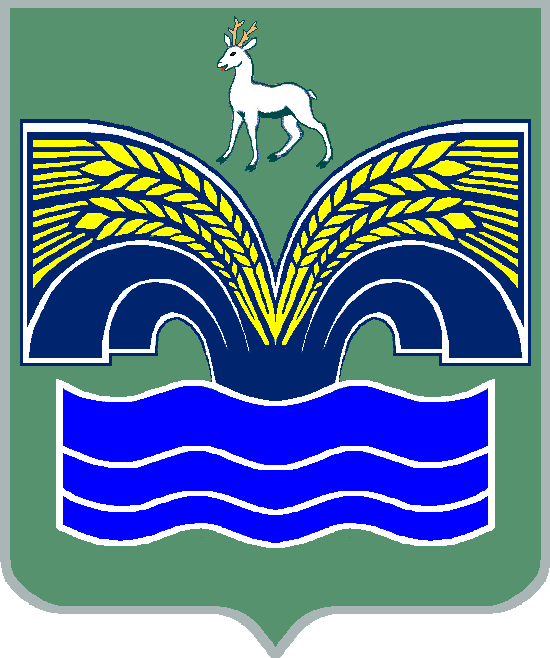 АДМИНИСТРАЦИЯМУНИЦИПАЛЬНОГО РАЙОНА  КРАСНОЯРСКИЙСАМАРСКОЙ ОБЛАСТИПОСТАНОВЛЕНИЕот_28.01.2020__№__17___О признании утратившими силу отдельных постановленийадминистрации муниципального района КрасноярскийСамарской областиВ соответствии с пунктом 3 части 4 статьи 36 Федерального закона от 06.10.2003 № 131-ФЗ «Об общих принципах организации местного самоуправления в Российской Федерации», пунктом 5 статьи 44 Устава муниципального района Красноярский Самарской области, принятого решением Собрания представителей муниципального района Красноярский Самарской области от 14.05.2015 № 20-СП, в целях приведения в соответствие с Федеральным законом от 26.07.2019              № 199-ФЗ «О внесении изменений в Бюджетный кодекс Российской Федерации в части совершенствования государственного (муниципального) финансового контроля, внутреннего финансового контроля и внутреннего финансового аудита», Администрация муниципального района Красноярский Самарской области ПОСТАНОВЛЯЕТ:Признать утратившими силу:постановление администрации муниципального района Красноярский Самарской области от 20.05.2019 № 175 «Об утверждении Порядка проведения финансовым управлением администрации муниципального района Красноярский Самарской области анализа осуществления главными распорядителями (распорядителями) бюджетных средств, главными администраторами (администраторами) доходов бюджета, главными администраторами (администраторами) источников финансирования дефицита бюджета муниципального района Красноярский Самарский области внутреннего финансового контроля и внутреннего финансового аудита»;	постановление администрации муниципального  района Красноярский Самарской области от 05.07.2019 № 226 «Об утверждении Порядка осуществления внутреннего финансового контроля и внутреннего финансового аудита главными распорядителями (распорядителями) бюджетных средств, главными администраторами (администраторами) доходов бюджета, главными администраторами (администраторами) источников финансирования дефицита бюджета муниципального района Красноярский Самарский области».2. Настоящее постановление опубликовать в газете «Красноярский вестник» и разместить на официальном сайте администрации муниципального района Красноярский Самарской области  в сети Интернет.3. Контроль за исполнением настоящего постановления возложить на заместителя Главы муниципального района Красноярский Самарской области по финансам, экономике и сельскому хозяйству Марьянова А.Ю.4. Настоящее постановление вступает в силу со дня его официального опубликования.Глава района                                                                              М.В.БелоусовГолованова 21484